Экскурсионный тур 8 дней / без ночных переездов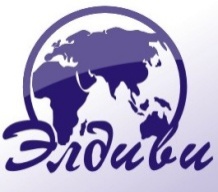 Продолжительность: 8 дней / без ночных переездовДаты тура: 27.10.2018, 03.01.2019, 23.03.2019, 02.05.2019, 04.05.2019 Транспорт: комфортабельный автобус Проживание: отель 2*-3*, 2-3-местные уютные номера с удобствами (душ, WC), телевизор, телефонПитание: завтраки в отелеПРОГРАММА ТУРА:Стоимость тура: 369€ + 90 BYNВ стоимость тура входит: проезд комфортабельным автобусом; проживание в отелях 2*-4* в 2-3-местных номерах с удобствами; питание – 7 завтраков в отелях; экскурсионное обслуживание по программе; для организованных детских групп действует формула: 10+1 бесплатно.В стоимость тура не входит: виза, медицинская страховка, налоги на проживание в некоторых городах city tax (обязательная оплата); билеты на городской и пригородный транспорт; наушники для проведения экскурсий, входные билеты и гиды в музеях; другие виды размещения или питания; посещение объектов, не входящих в стоимость программы тура и др. доплаты.Информация по доплатам: за одноместное размещение – 110 €, 8 обедов (или ужинов) – 110 € (для организованных групп), наушники – 10 € (пакет), билеты на водный трамвай в Венеции – 16 €, транспортное обслуживание в Риме и Флоренции ~ 8 €, экскурсия по Ватикану – 10 €, билеты в музеи Ватикана – 25 € (входной билет + бронирование), экскурсия в Неаполь-Помпеи – 60 € (включая входной билет в археологическую зону Помпей), экскурсия в Верону – 15 €, поездка в Ваттенс – 5 €, включая посещение только торгово-выставочного павильона, либо 24 €, включая входные билеты в музей Сваровски).Внимание! Оплата обязательного туристического сбора (city tax) производится туристами самостоятельно на рецепции отеля, сопровождающий группы оповестит Вас о необходимости оплаты. Факультативные экскурсии организуются при минимальном количестве 25 человек, кроме объектов, обозначенных как «посещения при полной группе».*дополнительные оплаты, ** уточняется дополнительно1 деньВыезд из Минска (05.00**) / Бреста (ориентировочно в 10.30**). Транзит по территории Польши. Возможно позднее прибытие в отель. Ночлег в отеле.2 деньПереезд в Вену – столицу вальса. Обзорная автобусно-пешеходная экскурсия по городу: «Золотой Штраус», Венская опера, Хофбург – бывшая зимняя резиденция династии Габсбургов, площадь Марии Терезии, Парламент, Ратуша, бульварное кольцо Рингштрассе, Грабен, Кернтнерштрассе, площадь и собор Cв. Стефана. Свободное время. Транзит по территории Австрии. Ночлег в отеле.3 деньПереезд в Венецию – самый удивительный город Италии. Обзорная пешеходная экскурсия по городу: площадь и собор Сан-Марко, дворец Дожей, мост Риальто, мост Вздохов, Большой канал и др. Свободное время. Возможность катания на гондолах. Переезд в отель в Тоскане.4 деньВыезд в вечный город Рим. Обзорная экскурсия по городу: Колизей, Императорские форумы, Капитолий, дворец Сенаторов, фонтан Треви, Пантеон, площадь Навона и др. (в связи с ограничением движения туристических автобусов в центре Рима проводится пешеходная экскурсия с переездами на общественном транспорте). Для желающих экскурсия по Ватикану*: собор и площадь Св. Петра. Свободное время. Ночлег в отеле в пригороде Рима.5 деньСвободный день в Риме. Для желающих экскурсия Неаполь – Помпеи* за дополнительную плату.  Неаполь – жемчужина южной Италии, крупнейший порт Средиземноморья. Помпеи – музей под открытым небом, уникальный памятник античности. Переезд в отель.6 деньПереезд во Флоренцию. Обзорная экскурсия по городу: дворец Веккьо, церковь Санта Мария Новелла, Санта Мария дель Фьоре, Кафедральный собор, площадь Синьории, церковь Санта Кроче. Свободное время. Для желающих за доплату экскурсия в галерею Уффици*. При наличии возможности экскурсия в Верону*. Переезд в отель в Альпах.7 деньПереезд в Инсбрук – спортивную столицу Австрии, а также город церквей, дворцов и храмов в стиле романтического барокко. Обзорная пешеходная экскурсия: городская ратуша, дом с золотой крышей, церковь Хофкирхе, улица Марии Терезии, Триумфальная арка, базилика Вильтен и т.д. Свободное время. Для желающих за доплату поездка в г. Ваттенс* и посещение уникального музея хрусталя – «Кристальные миры SWAROVSKI». Транзит по территории Австрии и Чехии. Ночлег в отеле.8 деньТранзит по территории Польши. Прибытие в Брест поздно вечером, переезд в Минск.